ELEVENTH MEETING OF PARTNERS OF THE EAST ASIAN – AUSTRALASIAN FLYWAY PARTNERSHIPBrisbane, Queensland, Australia, 12-17 March 2023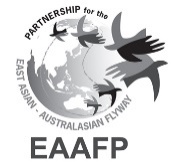 Draft Document 3	Provisional Program	Sunday 12 March 2023Sunday 12 March 2023Sunday 12 March 2023Sunday 12 March 2023Sunday 12 March 2023Sunday 12 March 2023Sunday 12 March 2023Sunday 12 March 2023Sunday 12 March 2023Sunday 12 March 2023Pre-MOP meetings for Working Groups/Task Forces and Committees  Pre-MOP meetings for Working Groups/Task Forces and Committees  Pre-MOP meetings for Working Groups/Task Forces and Committees  Pre-MOP meetings for Working Groups/Task Forces and Committees  Pre-MOP meetings for Working Groups/Task Forces and Committees  Pre-MOP meetings for Working Groups/Task Forces and Committees  Pre-MOP meetings for Working Groups/Task Forces and Committees  Pre-MOP meetings for Working Groups/Task Forces and Committees  Pre-MOP meetings for Working Groups/Task Forces and Committees  Pre-MOP meetings for Working Groups/Task Forces and Committees  Time Catalina Room Dehavilland RoomBristol RoomTerrace Room 09:00 – 10:30Shorebird WG--CMS Intergovernmental Task Force to Address Illegal Hunting, Taking and Trade of Migratory Birds in the East Asian-Australasian Flyway (ITTEA)10:30 – 11:00Break Break Break CMS Intergovernmental Task Force to Address Illegal Hunting, Taking and Trade of Migratory Birds in the East Asian-Australasian Flyway (ITTEA)11:00 – 12:30Shorebird WGYellow Sea TFChristmas Island Frigatebird Action PlanCMS Intergovernmental Task Force to Address Illegal Hunting, Taking and Trade of Migratory Birds in the East Asian-Australasian Flyway (ITTEA)12:30 – 13:30Lunch (Optional on-site Walnut Restaurant at delegate’s own cost)Lunch (Optional on-site Walnut Restaurant at delegate’s own cost)Lunch (Optional on-site Walnut Restaurant at delegate’s own cost)CMS Intergovernmental Task Force to Address Illegal Hunting, Taking and Trade of Migratory Birds in the East Asian-Australasian Flyway (ITTEA)13:30 – 15:00Black-faced Spoonbill WGYellow Sea TFASEAN Flyway Network Workshop CMS Intergovernmental Task Force to Address Illegal Hunting, Taking and Trade of Migratory Birds in the East Asian-Australasian Flyway (ITTEA)15:00 – 15:30Break Break Break CMS Intergovernmental Task Force to Address Illegal Hunting, Taking and Trade of Migratory Birds in the East Asian-Australasian Flyway (ITTEA)15:30 – 17:00CEPA WGSeabird WGASEAN Flyway Network WorkshopCMS Intergovernmental Task Force to Address Illegal Hunting, Taking and Trade of Migratory Birds in the East Asian-Australasian Flyway (ITTEA)EveningManagement Committee Monday 13 March 2023 (Avro Bristol Room) Monday 13 March 2023 (Avro Bristol Room) Monday 13 March 2023 (Avro Bristol Room)TimeProgramDocument no.09:00 – 09:45Registration10:00 – 12:001.  Opening Ceremony  Welcome to CountryWelcoming Address Representative of the Australian Government Representative of Queensland Government Representative of BirdLife Australia Chair, EAAFP Management Committee Memorial tribute Dr. Lew YoungDr. Evgeny SyroechkovskyiCertificates Ceremony and presentations from New Partners Hong Kong Bird Watching SocietyMangrove FoundationCertificates Ceremony for new Flyway Network Sites Australia (1)Cambodia (1)Japan (1)Myanmar (1) People’s Republic of China (1) Republic of Korea (6)Certificates Ceremony for new Sister Sites Incheon, Republic of Korea – Hong Kong S.A.R.,  People's Republic of ChinaSaga, Japan – Alaska, U.S.A. Keynote presentation: Prof. Richard Fuller, The University of QueenslandGroup photo12:00 – 13:30Lunch (Southern Cross Pavilion)/Side events (Catalina and Dehavilland Rooms)13:30 – 15:002. Procedural and Administrative MattersApproval of the Rules of Procedure Doc.1Appointment of Chair and Vice-Chair of the meetingNo documentAdoption of the Provisional AgendaDoc.2Adoption of the Provisional ProgramDoc.3Approval of Minutes of the 10th Meeting of Partners Doc.4Admission of Observers Doc.515:00 – 15:30Coffee Break/Booths 15:30 – 17:30  3. Report and Recommendations of the Committees Report of the Management Committee Doc.64. Administrative and Budgetary MattersReport on Secretariat Activities and Budget 2019 - 2022Doc.7Plan for the Secretariat Activities and Budget 2023 -2024Doc.8Report on the Small Grant Fund for Working Groups and Task Forces 2019 - 2022Doc. 9Synergies and Partnerships (MOUs status)Doc. 10(merged with Doc. 7)5. Implementation of the PartnershipProgress on implementation of the EAAFP Strategic Plan 2019-2028 (analysis and synthesis of information provided by Partners, Working Groups and Task Forces using the new Reporting Template)Doc. 11Status and management of the EAAFP Flyway Site NetworkDoc.12Issues and considerations for improving the structure, content and utility of the EAAFP Site Information Sheet (SIS) for Flyway Network Site (FNS) designation (MOP11 DD.5)Doc.13Report on the Conservation Status of Migratory Waterbirds of the East Asian – Australasian Flyway Doc.14Administrative and financial implications of substantive agenda itemsDoc.156. Consideration of the draft Decisions submitted by Partners, Committees and the Secretariat See DD.1 to DD.11Consideration of the draft Decisions (cont.) See DD.1 to DD.1117:45  –  19:00Opening performance: Bowerbird Collective (Catalina and Dehavilland Rooms)19:00 onwardsWelcome Reception (Southern Cross Pavilion)  Tuesday 14 March 2023 (Avro Bristol Room) Tuesday 14 March 2023 (Avro Bristol Room) Tuesday 14 March 2023 (Avro Bristol Room)TimeProgramDocument09:00 – 09:30Special Presentations “Kunming-Montreal Global Biodiversity FrameworkA new catalyst for action” –  Mr. Joseph Appiott, Secretariat of the Convention on Biological Diversity“Regional Flyway Initiative” – Mr. Duncan Lang, Asian Development Bank09:30 – 10:30Consideration of the draft Decisions (cont.)See DD.1 to DD.1110:30 – 11:00Coffee Break/Booths11:00 – 12:30Consideration of the draft Decisions (cont.)See DD.1 to DD.1112:30 – 14:00Lunch (Southern Cross Pavilion)/Side Events (Catalina and Dehavilland Rooms) 14:00 – 15:00Special Presentations by EAAFP Working GroupsCEPA Working GroupAnatidae Working GroupSeabird Working GroupShorebird Working Group Crane Working Group15:00 – 16:00Consideration of the draft Decisions (cont.)See DD.1 to DD.1116:00 – 16:30Coffee Break/Booths16:30 – 18:00Consideration of the draft Decisions (cont.)See DD.1 to DD.1118:00 – 19:30Side Events (Catalina and Dehavilland Rooms)  Wednesday 15 March 2023 (Avro Bristol Room) Wednesday 15 March 2023 (Avro Bristol Room) Wednesday 15 March 2023 (Avro Bristol Room)TimeProgramDocument09:00 – 09:30Special Presentations “World Coastal Forum” –  Prof. William Sutherland, University of Cambridge“Impact of renewable energy to migratory waterbirds” – Dr. Iván Ramírez, Convention on the Conservation of Migratory Species of Wild Animal09:30 – 10:30Consideration of the draft Decisions (cont.)See DD.1 to DD.1110:30 – 11:00Coffee Break/Booths11:00 – 12:30Consideration of the draft Decisions (cont.)See DD.1 to DD.1112:30 – 14:00Lunch (Southern Cross Pavilion)/Side Events (Catalina and Dehavilland Rooms)14:00 – 15:00Special Presentations by EAAFP Task Forces Black-faced Spoonbill Working GroupSpoon-billed Sandpiper Task ForceDalmatian Pelican Task ForceConservation of Masked Finfoot15:00 – 16:00Consideration of the draft Decisions (cont.)See DD.1 to DD.1116:00 – 16:30Coffee Break/Booths16:30 – 18:00Consideration of the draft Decisions (cont.)See DD.1 to DD.1118:00 – 19:30Side Events (Catalina and Dehavilland Rooms)  Thursday 16 March 2023 Thursday 16 March 2023 Thursday 16 March 2023TimeProgramDocument07:30 – 18:006. Field trip to Minjerribah (North Stradbroke Island)No document 18:30 onwardsFarewell Reception (Southern Cross Pavilion) Friday 17 March 2023 (Avro Bristol Room) Friday 17 March 2023 (Avro Bristol Room) Friday 17 March 2023 (Avro Bristol Room)TimeProgramDocument09:00 – 09:30Special Presentations“Friends of the Flyway” – Her Excellency, Ms. Clare Fearnley, Former New Zealand Ambassador to China“Wetland Link International Asia-Oceania” – Mr. Suh Seung Oh, Ramsar Regional Centre – East Asia09:30 – 10:30Consideration of the draft Decisions (cont.)See DD.1 to DD.1110:30 – 11:00Coffee Break/Booths11:00 – 12:30Consideration of the draft Decisions (cont.)See DD.1 to DD.1112:30 – 14:00Lunch (Southern Cross Pavilion)/Side Events14:00 – 15:00Special Presentations by Youth and Corporates “What’s youth roles in EAAF?” – Ms. Shuyu Hou, Tsinghua University and Ms. Lena van Swinderen, University of Queensland“Engaging Corporates in EAAFP”,Australasian Wader Studies Group (AWSG) – Ms. Alison Russell-French and Ms. Birgita HansenFaunatech – Ms. May-Le Ng 15:00 – 15:30Coffee Break/Booths15:30 – 16:007. Report and Approval of Key Decisions from MOP11 Approval of DecisionsAdoption of Secretariat’s Activities and Budget 2023 – 2024 Election and Appointment of new Chair and Vice Chair of the PartnershipElection and Appointment of Management Committee,  Finance Sub-Committee and Technical Sub-CommitteeDoc. 16 – 17, DD.4Date and venue of the 12th  Meeting of PartnersAny Other Business16:00 – 17:008. Closing CeremonyClosing remarks The Australian GovernmentBirdLife AustraliaChair, EAAFP Management Committee Chief Executive, EAAFP Secretariat